Mein Kampf“My Struggle”When serving his jail sentence, Adolf Hitler began to write Mein Kampf, which translates into "My Struggle" in the German language. The book initially begins with Hitler's background, in which he describes his childhood, early aspirations, and the conflict he felt when he was expected to follow his father's footsteps. He started to see the inconsistency of race, especially with the German-Austria people, and started to have thoughts about how the Germans should be more pure, of the best blood, and have a great sense of nationalism and pride. He then started to learn about the theories of Karl Marx and of the Jewish race, which grew into more of a hatred and perhaps fuel for his future plans.The book continues on to explain how Hitler began to meet with Social Democrats and how he was deeply conflicted with his views of the way others handled politics and his hate for the Jew continued to grow and grow. He began to associate the two together and wanted to make a more pure country out of Germany, excluding the other types of races and focusing on the Aryan race, which is what he believed to be the superior, in which would result later on in the Holocaust. Those of the Aryan race would be protected and saved. As the novel continues, the subjects can be anything from his educational plans, military plans, and ways to be a savior of Germany. He didn't believe in the mixing of races and greatly pushed the purity of the German race. Indeed, the majority of Mein Kampf focuses on his hatred of the Jewish race, in which he refers to them as "parasites" and uses words such as "disgust" when referring to them. 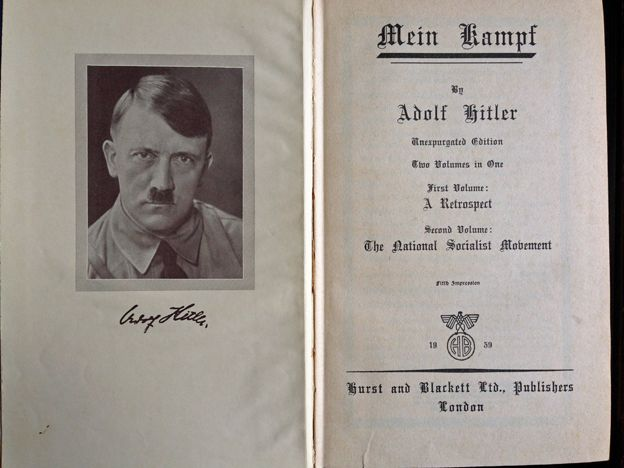 